WEISF INFORMATION SHARING PROTOCOL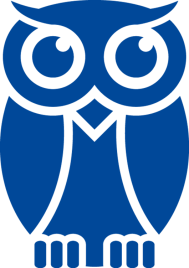 SUMMARY SHEETTitle of Agreement: Essex Emergency and Major Incident ISPVersion ControlWider Eastern Information Stakeholder ForumThis Information Sharing Protocol is designed to ensure that information is shared in a way that is fair, transparent and in line with the rights and expectations of the people whose information you are sharing. This protocol will help you to identify the issues you need to consider when deciding whether to share personal data. It should give you confidence to share personal data when it is appropriate to do so but should also give you a clearer idea of when it is not acceptable to share data.Specific benefits include:minimised risk of breaking the law and consequent enforcement action by the Information Commissioner’s Office (ICO) or other regulators;greater public trust and a better relationship by ensuring that legally required safeguards are in place and complied with;better protection for individuals when their data is shared;increased data sharing when this is necessary and beneficial;reduced reputational risk caused by the inappropriate or insecure sharing of personal data;a better understanding of when, or whether, it is acceptable to share information without people’s knowledge or consent or in the face of objection; and reduced risk of questions, complaints and disputes about the way you share personal data.Please ensure all sections of the template are fully completed with sufficient detail to provide assurance that the sharing is conducted lawfully, securely and ethically.1 – Purpose2 – Information to be shared3. Legal basisThe identified conditions for processing under the Data Protection Act 2018:The Civil Contingencies Act 2004 places a duty upon organisations, including Local Authorities to share information and co-operate.“Category 1 and 2 responders are obliged to co-operate with other Category 1 and 2 responders and other organisations engaged in response in the same local resilience area” HM Government, Emergency Preparedness, page 10.“Under the Civil Contingencies Act, Category 1 and 2 responders have a duty to share information with other Category 1 and 2 responders.  Information sharing is also encouraged as being good practice”HM Government, Emergency Preparedness, page 24.It is generally good practice to seek the consent of individuals to share their information. However disclosure may be lawful in certain circumstances without consent, for example the performance of public functions, legal obligations, prevention/detection of crime.“Consent is only one of a number of conditions under which personal data can be shared. In an emergency situation, or in the aftermath, personal data can be shared if responders consider it is necessary to protect the individual where there is a risk of significant harm to life, or for example, if it forms part of the exercise of functions in the public interest (i.e. activities to address the HA [Human Aspects] arising from an emergency)."HM Government, Human Aspects Guidance, page 5-6Other legislation or statute as follows:Civil Contingencies Act 2004Localism Act 2011Care Act 2014Health and Social Care Act 2012Children Act 2004Housing Act 1996Human Rights Act 1998HM Government 2007 Data Protection and Sharing – Guidance for Emergency Planners and RespondersNHS Patient Confidentiality Fair Processing in accordance with General Data Protection Regulation 2016 article 12.All partner organisations are responsible for publishing their own privacy notices. These notices should state what information is being collected, for what purpose and who it might be shared with.In an Emergency Assistance Centre where information is collected, notices should be displayed providing details to the public about where they can view more detailed privacy notices. Where forms are used to collect information, they should contain a statement linking with the privacy notices.Fair processing requirements have been satisfied by the Privacy Notice of all signed partners.Essex County Council’s privacy notice can be viewed here.4. ResponsibilitiesThis Protocol will be reviewed three years after it comes into operation, or sooner should a breach occur or circumstances change, to ensure that it remains fit for purpose. The review will be initiated by the Lead Organisation (see page one).5. Data Subject RightsIt is each Partner’s responsibility to ensure that they can comply with all of the rights applicable to the sharing of the personal information.  Partners will respond within one month of receipt of a notice to exercise a data subject right.  It is for the organisation initiating this ISP to identify which rights apply, and then each Partner has a legal responsibility to ensure they have the appropriate processes in place.6. Security of InformationThe Partners to this protocol agree that they will apply appropriate technical and organisational security measures which align to the volume and sensitivity of the personal data being processed in accordance with article 32 of the UK GDPR as applied by the Data Protection Act 2018.The security of the personal data in transit will be assured by:  Partners receiving information will:Ensure that their employees are appropriately trained to understand their responsibilities to maintain confidentiality and privacyProtect the physical security of the shared informationRestrict access to data to those that require it, and take reasonable steps to ensure the reliability of employees who have access to data, for instance, ensuring that all staff have appropriate background checksMaintain an up-to-date policy for handling personal data which is available to all staff Have a process in place to handle any data breaches involving personal data, including notifying relevant third parties of any breachEnsure any 3rd party processing is agreed as part of this protocol and governed by a robust contract and detailed written instructions for processing.7. Format & FrequencyThe format the information will be shared will be dependent on the emergency situation and facilities available at that time.The method(s) by which information will be shared will be in any of the following, with consideration to the appropriate technical security for information transfer:Resilience Direct which is the Government provided information sharing platform (see PIA ref 712 held by Essex County Council’s Information Governance Team)Secure email (eg. PSN including GCSX, PNN and nhs.net / Egress / Password Protected document)Hard copy of paper fileTelephone communicationFax machine using Safe Haven ProceduresThe frequency with which the information will be shared is on an adhoc basis as required for the purposes specified.8. Data RetentionInformation will be retained in accordance with each partners’ published data retention policy available on their websites, and in any event no longer than is necessary for the purpose of this protocol.  All data beyond its retention will be destroyed securely.9. Data AccuracyPlease check this box to confirm that your organisation has processes in place to ensure that data is regularly checked for accuracy, and any anomalies are resolved   10. Personal Data Breach NotificationsWhere a data breach linked to the sharing of data under this protocol is likely to adversely affect an Individual, all involved Partners must be informed within 48 hours of the breach being detected.  The email addresses on page 1 should be used to contact the Partners.  The decision to notify the ICO can only be made after consultation with all other affected Partners to this protocol, and where notification to the ICO is required, it must be made within 72 hours of the breach being detected.  Where agreement to notify cannot be reached within this timeframe, the final decision will rest with the Protocol Lead Organisation as depicted on page one.All involved Partners should consult on the need to inform the Individual, so that all risks are fully considered, and agreement is reached as to when, how and by whom such contact should be made.  Where agreement to notify cannot be reached, the final decision will rest with the Protocol Lead Organisation as depicted on page one.All Partners to this protocol must ensure that robust policy and procedures are in place to manage data breaches, including the need to consult Partners where the breach directly relates to information shared under this protocol.11. Complaint HandlingPartner agencies will use their standard organisational procedures to deal with complaints from the public arising from information sharing under this protocol.12. Commencement of ProtocolThis Protocol shall commence upon date of the signing of a copy of the Protocol by the signatory partners.  The relevant information can be shared between signatory partners from the date the Protocol commences.13. Withdrawal from the ProtocolAny partner may withdraw from this protocol upon giving 4 weeks written notice to the Protocol Lead Organisation stated on page one, who will inform other partners to the protocol.  The leaving Partner must continue to comply with the terms of this Protocol in respect of any information that the partner has obtained through being a signatory.  Information, which is no longer relevant, should be returned or destroyed in an appropriate secure manner.14. AgreementThis Protocol must be approved by the responsible person within each organisation (DPO/SIRO/Caldicott Guardian/Chief Information Officer). Email approvals should be retained by the Lead Organisation for the lifetime of the Protocol plus two years.Emails of approval should be sent to the Lead Organisation at: dpo@essex.gov.uk Appendix. A list of organisations that have signed up to this protocol. (This will be updated monthly. Last updated 15/09/2023) Organisation NameHead Office AddressPhoneEmailNamed Data Protection OfficerICO Notification referenceEssex County CouncilCounty Hall, Chelmsford, Essex, CM1 1QHZ6034810Essex PolicePO Box 2 
Springfield 
Chelmsford 
Essex 
CM2 6DAZ4883472Essex Fire & RescueService Headquarters 
London Road 
Rivenhall 
Witham 
Essex 
CM8 3HBZ5349761Essex Local Authorities(District/Borough/City Councils) & other multi-agency partners–See appendix ADate Protocol comes into forceJanuary 2023Date of next Protocol reviewJanuary 2026Protocol Lead OrganisationEssex County CouncilProtocol drawn up by (Author(s))Gemma GibbsStatus– DRAFT/FOR APPROVAL/APPROVEDApprovedVersion 2.0ItemName/Link /ReferenceResponsible AuthorityData Protection Impact Assessment (DPIA)PIA 712- Resilience DirectEssex County CouncilSupporting Standard Operating ProcedureAssociated contractKenyon International Emergency Services Contract (Disaster Recovery Services)Essex County CouncilAssociated Policy DocumentsOther associated supporting documentationSharing information between partner organisations in an emergency is vital to the provision of coordinated and seamless humanitarian assistance services to support people affected.   However, there are a vast range of situations that would fall outside of the scope of humanitarian assistance but would be an emergency situation or major incident that would require the sharing of information.  Eg the identification of vulnerable people that may require specialist assistance during an evacuation or specialist support within their own homes if instructed to stay indoors.These services include activities aimed at addressing the needs of people affected by emergencies: the provision of psychological and social aftercare and support in the short, medium and long term. The types of emergency which may require these services include (but are not limited to); large industrial accidents, aviation incidents, widespread flooding and terrorist attacks. The sharing of information can help to meet the requirements of statutory legislation, government guidance and local initiatives.This Information Sharing Protocol (ISP) sets out the overarching information principles between those listed in Appendix A (hereinafter known as the “partner organisations”) in sharing data in the event of an emergency or major incident. This ISP aims to:Avoid duplication of effortAssist in the provision of appropriate and timely assistance to people affected in the short, medium and longer termEnsure a seamless approach to the provision of assistance between partner organisationsCollate information to enable the identification and prioritisation of those in need of assistanceAssist in decision making and prioritising resources to assist those most in needInformation may only be shared for the purposes above. This protocol is linked to the following plans and protocols (and associated plans which exist beneath these, such as plans for activating options from the Humanitarian Assistance Plan Toolkit, e.g. Crisis Support Team for Essex Protocols, Essex Resilience Forum (ERF) Humanitarian Assistance Centre Plan):ERF Combined Operating Procedures for EssexERF Humanitarian Assistance PlanERF Recovery GuideVulnerable Persons and Premises Identification ProtocolERF Evacuation PlanDefinitions for the purpose of this ISPDefinition of emergency = An event or situation which threatens serious damage to human welfare in a place in the UK, the environment of a place in the UK, or the security of the UK or of a place in the UK.Definition of major incident = An event or situation with a range of serious consequences which requires special arrangements to be implemented by one or more emergency responder agency.Personal Data (identifiable data)Special Categories of Data (Sensitive identifiable data – if applicable)Law Enforcement data (if applicable e.g. community safety)Article 6: Article 9: (if appropriate): DPA Part 3 (if appropriate)For the purposes of this Protocol the responsibilities are defined as follows: For help go to Controllers and processors | ICOTick boxOrganisation Name(s)The Sole Data Controller for this sharing is:The Joint Data Controllers for this sharing are:All partners listed on the summary sheet (page 1)In the case of Joint Data Controllers, the designated single contact point for Individuals is:Essex County CouncilData Processors supporting the processing carried out under this protocol are (please list names):Data Subject RightsSelect the applicable rights for this sharing according to the legal basis you are relying onCheck box to confirm processes are in place UK GDPR Article 13 & 14 – Right to be Informed – Individuals must be informed about how their data is being used.  This sharing must be reflected in your privacy notices to ensure transparency.UK GDPR Article 15 – Right of Access – Individuals have the right to request access to the information about them held by each PartnerUK GDPR Article 16 – Right to Rectification – Individuals have the right to have factually inaccurate data corrected, and incomplete data completed.  UK GDPR Article 17 (1) (b) & (e) – Right to be forgotten – This right may apply where the sharing is based on Consent, Contract or Legitimate Interests, or where a Court Order has demanded that the information for an individual must no longer be processed.  Should either circumstance occur, the receiving Partner must notify all Data Controllers party to this protocol, providing sufficient information for the individual to be identified, and explaining the basis for the application, to enable all Partners to take the appropriate action.UK GDPR Article 18 – Right to Restriction – Individuals shall have the right to restrict the use of their data pending investigation into complaints.  UK GDPR Article 19 – Notification – Data Controllers must notify the data subjects and other recipients of the personal data under the terms of this protocol of any rectification or restriction, unless it involves disproportionate effort.UK GDPR Article 21 – The Right to Object – Individuals have the right to object to any processing which relies on Consent, Legitimate Interests, or Public Task as its legal basis for processing.  This right does not apply where processing is required by law (section 3).  Individuals will always have a right to object to Direct Marketing, regardless of the legal basis for processing.UK GDPR Article 22 – Automated Decision-Making including Profiling – the Individual has the right to request that a human being makes a decision rather than a computer, unless it is required by law.  The individual also has the right to object to profiling which places legal effects on them.Freedom of Information (FOI) Act 2000 or Environmental Information Regulations (EIR) 2004 relates to data requested from a Public Authority by a member of the public. It is best practice to seek advice from the originating organisation prior to release. This allows the originating organisation to rely on any statutory exemption/exception and to identify any perceived harms. However, the decision to release data under the FOI Act or EIR is the responsibility of the agency that received the request.There are good quality access control systems in placePaper information is stored securelyPaper and electronic information is securely destroyed with destruction log for electronic informationLaptops and removable media such as memory sticks are secured when not in useTechnical security appropriate to the type of information being processed is appliedArrangements are in place to meet the requirements for confidentiality, integrity and availabilityDisaster recovery arrangements are in placeEncryption of personal data is fully implementedData minimisation has been consideredThere are sufficient access controls for systems/networks in placeRoutine and regular penetration tests are carried outArticle 40 Codes of Conduct are adhered to (where applicable)Appropriate security is applied to external routes into the organisation; for example, internet firewalls and remote access solutionsBasildon Borough CouncilBraintree District CouncilBrentwood Borough CouncilBritish Transport PoliceCastlepoint District CouncilChelmsford City CouncilColchester Borough CouncilEast of England AmbulanceEast Suffolk & North Essex NHS Foundation TrustEpping Forest CouncilHarlow District CouncilHertfordshire & West Essex Integrated Care BoardMaldon District CouncilMid and South Essex FoundationMid and South ICBNELFTPrincess Alexandra HospitalProvideRochford CouncilSalvation ArmySouthend City CouncilSuffolk & North East Essex Integrated Care BoardTendring District CouncilThurrock CouncilUttlesford District CouncilVictim Support